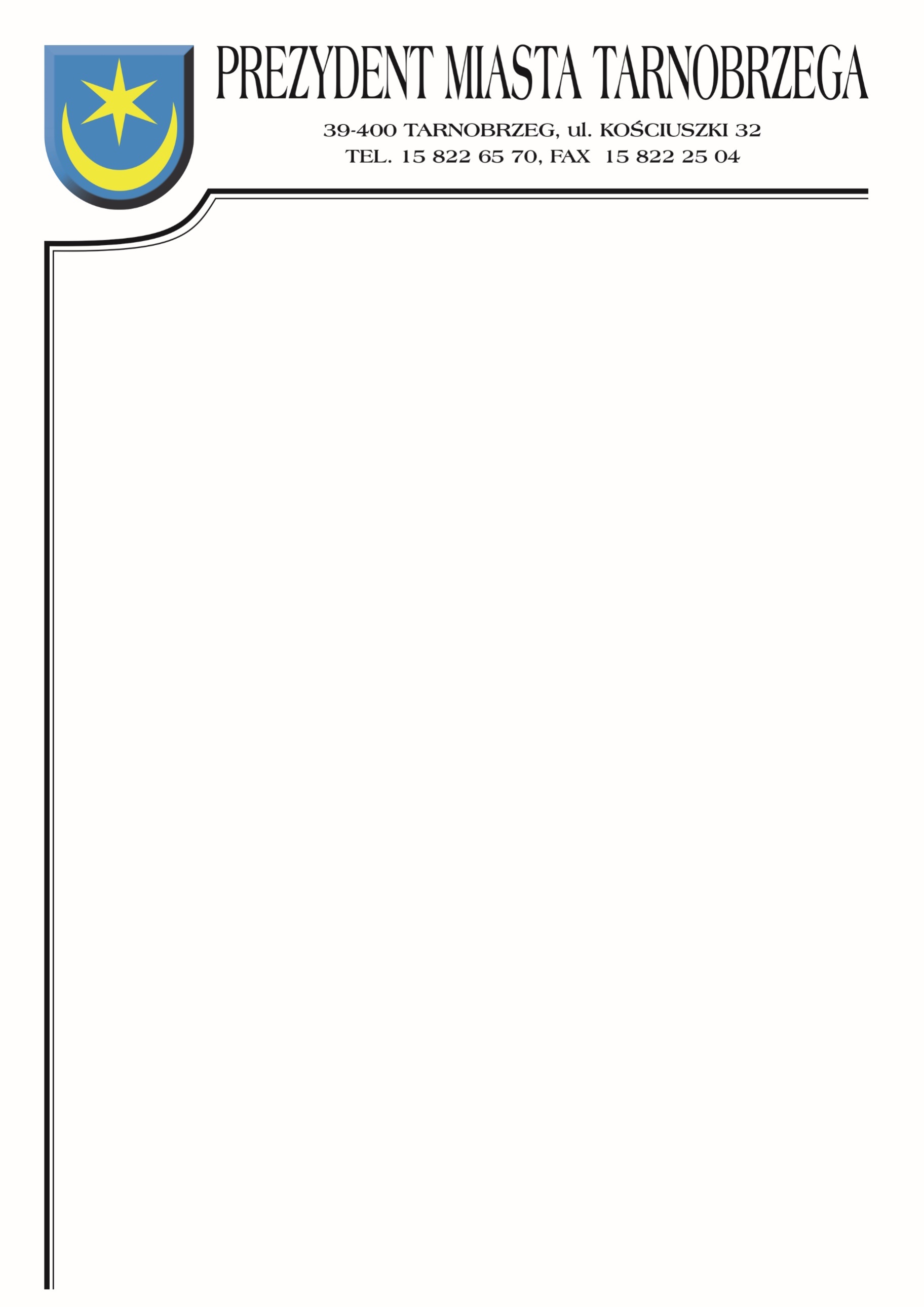 Znak sprawy: BZP-I.271.32.2022			    Tarnobrzeg, dnia 25 listopada 2022r.INFORMACJE Z OTWARCIA OFERTDotyczy postępowania na wykonanie zadania pn.: Całoroczne utrzymanie terenów zieleni miejskiej w Tarnobrzegu w latach 2023-2025Działając zgodnie z art. 222 ust. 5 ustawy z dnia 11 września 2019 roku Prawo zamówień publicznych |(t.j. Dz. U. z 2022 r., poz. 1710 ze zm.) Zamawiający informuje, że 
w postępowaniu wpłynęła oferta:Numer ofertyNazwa (firma) i adres wykonawcyCena netto/brutto1.Przedsiębiorstwo Handlowo-Usługowe GARDEN S.C.39-442 Chmielów ul. Zaciszna 13Zadanie 1 1 350 267,30 zł1 466 487,69 złZadanie 22 770 786,20 zł3 004 275,12 złZadanie 32 256 400,53 zł2 440 179,57 złZadanie 41 349 891,85 zł1 472 724,21 zł2.Usługi  Ogrodnicze ELITELAS Sp. z o.o Durdu 14139-450 Baranów SandomierskiZadanie 11 807 522,20 zł1 959 647,97 złZadanie 41 844 363,73 zł2 010 983,82 zł